ЧЕРКАСЬКА ОБЛАСНА РАДАГОЛОВАР О З П О Р Я Д Ж Е Н Н Я20.09.2022                                                                                            № 257-р Про внесення змін до розпорядження головиобласної ради від 20.07.2021 № 236-рВідповідно до статті 55 Закону України «Про місцеве самоврядування 
в Україні», враховуючи розпорядження голови обласної ради від 14.07.2021 
№ 235 «Про відповідального за пожежну безпеку» та від 01.08.2022 
№ 192 «Про визначення матеріально відповідальних осіб»:1. Внести до розпорядження голови обласної ради від 20.07.2021 № 236-р «Про затвердження Положення та посадових інструкцій працівників сектору з питань інформатизації та цифрового розвитку виконавчого апарату обласної ради» такі зміни:1) Положення про сектор з питань інформатизації та цифрового розвитку виконавчого апарату обласної ради (далі – Положення про сектор) доповнити пунктом 2.27 такого змісту: «2.27. Забезпечує пожежну безпеку у виконавчому апараті обласної ради шляхом проведення організаційних, технічних й інших заходів та протипожежних інструктажів з працівниками виконавчого апарату обласної ради.»;2) пункт 2.8 Положення про сектор викласти у такій редакції:«2.8. Приймання в експлуатацію комп’ютерних систем, програм і програмних комплексів та забезпечення їх обліку та збереження, супроводу у процесі експлуатації.»;3) пункт 2.10 посадової інструкції головного спеціаліста сектору з питань інформатизації та цифрового розвитку виконавчого апарату обласної ради виключити, у зв’язку з цим пункти 2.11 – 2.16 вважати відповідно пунктами 2.10 – 2.15;4) посадову інструкцію завідувача сектору з питань інформатизації та цифрового розвитку виконавчого апарату обласної ради доповнити пунктами 2.30 та 2.31 у такій редакції: «2.30. Відповідає за збереження комп’ютерної та офісної техніки, щорічно проводить її інвентаризацію.»;«2.31. Забезпечує пожежну безпеку у виконавчому апараті обласної ради шляхом проведення організаційних, технічних й інших заходів та протипожежних інструктажів з працівниками виконавчого апарату обласної ради (у разі відсутності відповідального).».2. Контроль за виконанням розпорядження покласти на заступника керуючого справами, начальника загального відділу виконавчого апарату обласної ради ГОРНУ Н.В. і сектор з питань інформатизації та цифрового розвитку виконавчого апарату обласної ради.Голова									А. ПІДГОРНИЙ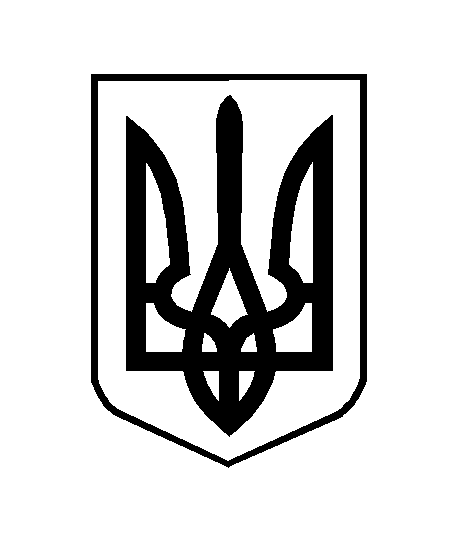 